Р Е Ш Е Н И Е«___» _____ 2022 года                                                                          № ____Сг. КяхтаО внесении изменений в решение Совета депутатов МО «Кяхтинский район»  от 04.10.2018 № 5-1С «Об избрании постоянной депутатской комиссии  по экономике, муниципальной собственности, бюджету, налогам и сборамСовета депутатов МО «Кяхтинский район» РБ» шестого созыва»В соответствии со статьей 26 Устава муниципального  образования «Кяхтинский район», Положением о Совете депутатов муниципального образования «Кяхтинский район» Республики Бурятия, утвержденным решением Совета депутатов  муниципального образования «Кяхтинский район» Республики Бурятия от 04.10.2017 года  № 3-51С, регламентом Совета депутатов муниципального образования «Кяхтинский район» Республики Бурятия, утвержденным решением Совета депутатов  муниципального образования «Кяхтинский район» Республики Бурятия № от 22.02.2018 года № 2-58С, Совет депутатов муниципального образования «Кяхтинский район» Республики Бурятия РЕШИЛ:По итогам открытого голосования избрать председателем постоянной депутатской комиссии по экономике, муниципальной собственности, бюджету, налогам и сборам депутата – __________________________.По итогам открытого голосования избрать заместителем председателя постоянной депутатской комиссии по экономике, муниципальной собственности, бюджету, налогам и сборам депутата – ______________________________.Контроль над исполнением настоящего решения возложить на председателя Совета депутатов муниципального образования «Кяхтинский район» Республики Бурятия  Ванкееву Анжелику Александровну.Настоящее решение вступает в силу со дня его официального опубликования.Председатель Совета депутатовМО «Кяхтинский район» Республики Бурятия VI созыва                                                  А.А. ВанкееваПРОЕКТ                                            СОВЕТ ДЕПУТАТОВ МУНИЦИПАЛЬНОГО ОБРАЗОВАНИЯ «КЯХТИНСКИЙ РАЙОН» РЕСПУБЛИКИ БУРЯТИЯ 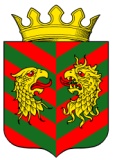                                                       БУРЯАД УЛАСАЙ «ХЯАГТЫН АЙМАГ» ГЭhЭН НЮТАГ ЗАСАГАЙ БАЙГУУЛАМЖЫН hУНГАМАЛНУУДАЙ ЗYБЛЭЛ